Date issued: 23rd of January 2023Freedom of Information Request 15/23We are writing in response to your Freedom of Information request. Your request has been considered in accordance with the requirements of the Freedom of Information Act and our Data and Information Management Policy.You asked for the following information: I wish to ask for the following information and questions please: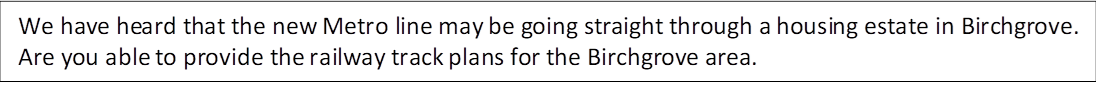 RESPONSEPlease see the attached document which shows the diagrams of the Coryton line.We hope this information is of use to you. Yours sincerely,  Transport for Wales